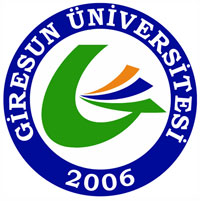                                                                                                                                                      FORM: 44                                                                                                                         GİRESUN ÜNİVERSİTESİFEN BİLİMLER ENSTİTÜSÜ      YATAY GEÇİŞ/DİĞER ÜNİVERSİTELERDE OKUMUŞ ÖĞRENCİLERİN DERS MUAFİYETİ/ İNTİBAK ÇİZELGESİ             ÖĞRENCİNİN      :                                                                                     Adı Soyadı               :                                                        Anabilim Dalı/Program    :             Öğrenci No              :                                                         Sınıfı                                :             T.C Kimlik No        :                                                         Tarih                               :                                                                                                                                                 ANABİLİM DALI BAŞKANI                                                                                                                                            İMZAGELDİĞİ ÜNİVERSİTEDEN ALDIĞI DERSLERGELDİĞİ ÜNİVERSİTEDEN ALDIĞI DERSLERGELDİĞİ ÜNİVERSİTEDEN ALDIĞI DERSLERANABİLİM DALINIZDA OKUTULAN DERSLERANABİLİM DALINIZDA OKUTULAN DERSLERANABİLİM DALINIZDA OKUTULAN DERSLERANABİLİM DALINIZDA OKUTULAN DERSLERANABİLİM DALINIZDA OKUTULAN DERSLERI. YIL I.YARIYILI. YIL I.YARIYILI. YIL I.YARIYILI. YIL II. YARIYILI. YIL II. YARIYILI. YIL II. YARIYILI. YIL II. YARIYILI. YIL II. YARIYILDersin KoduDersin AdıECTS/KrediDersin KoduDersin AdıECTS / KrediH.NotuMuaf DurumuII. YIL III.YARIYILII. YIL III.YARIYILII. YIL III.YARIYILII. YIL IV. YARIYILII. YIL IV. YARIYILII. YIL IV. YARIYILII. YIL IV. YARIYILII. YIL IV. YARIYIL